BARRANCAS DEL COBRE”“El viaje en tren más espectacular, a través del Mundo Tarahumara”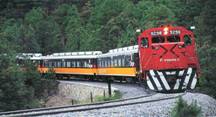 VIAJE REDONDO DE CHIHUAHUAIniciando y Terminando en Chihuahua06 días / 05 noches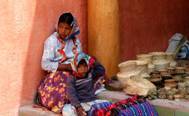 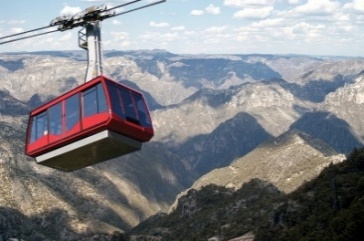 Código VCC2PKT VIP *Salidas (día 1): Temporada Alta (Semana Santa, Verano y Diciembre) = Domingos, Martes y Viernes  Temporada Baja (resto del año) = Domingos y Viernes *Día 1	Chihuahua Llegada al aeropuerto de Chihuahua donde serán recibidos por nuestro representante y trasladados a su hotel. Sus documentos de viaje que contienen cupones de hoteles, boletos de tren e itinerario estarán en la recepción de su hotel; favor de solicitarlos en su registro en el hotel a su llegada.Mas tarde (la hora de su paseo se fijará a su llegada) disfrutaran de un paseo guiado por los principales puntos de interés de la ciudad visitando el Museo de Pancho Villa (cerrado los lunes), Palacio de Gobierno y sus murales descriptivos de la historia del estado, Catedral, Acueducto Colonial y la zona residencial.Hospedaje:  Hotel City Express Plus o similar / sujeto a disponibilidadProtocolo de seguridad sanitaria: Para seguridad de nuestros clientes, a su llegada a la ciudad de Chihuahua se le hará entrega en cortesía de un kit de sanidad que incluye: cubrebocas, gel anti bacterial y guantes. Todas nuestros vehículos-vans están debidamente sanitizadas, portan gel anti-bacterial, botellas de agua purificada y los guías-choferes portan su debido cubrebocas en cada servicio.*Favor de considerar los siguientes horarios de hotel: Check-in a las 3:00 pm y Check-out a la 12:00 pm*El estado de Chihuahua y Sinaloa manejan horario “zona montaña”, favor de ajustar su reloj una hora más temprano que el resto del país. Sugerencias para el día-no incluido en el paquete (precio adicional si desea adquirirlo): Tour de Grutas de Nombre de Dios / $450.00 pesos por persona (mínimo 2 personas-servicio en compartido): Interesante recorrido de dos horas visitando las profundidades de la tierra. En su paseo podrá observar diversas formaciones que asemejan a El Quijote, la cabeza de un dinosaurio y la torre de Pisa, entre otros. Al finalizar el recorrido, visitaremos la Quinta Carolina, antigua hacienda propiedad de Don Luis Terrazas.Tour de Noche / $355.00 pesos por persona (mínimo 2 personas-servicio en compartido): Tour de noche por la ciudad de dos horas para disfrutar del colorido nocturno, paseando por las plazas de la ciudad, Palacio de Gobierno, la Catedral y Templo de San Francisco iluminados, la zona dorada de la ciudad donde disfrutará del juego de luces y su folclor y terminar en unos de los miradores principales de la ciudad donde podrá disfrutar de la vista espectacular de la ciudad. Regreso a su hotel.Dia 2		Chihuahua-Creel Desayuno incluido en el hotel; 9:00 am salida por carretera a Creel. En el trayecto visitaremos la Comunidad Menonita en la ciudad de Cuauhtémoc (cerrado los domingos) donde disfrutaremos de una tradicional merienda (comida ligera) basada en queso menonita, carnes frías, pepinillos, pan, galletas, mermelada; todo esto elaborado y atendido por Menonitas. Nota: Si la fecha coincide en día domingo se canjeará la comida incluida a un restaurante local atendido por Menonitas. Llegando a Creel; paseo por los alrededores de Creel visitando el Lago de Arareco, el Valle de Los Hongos y Ranas (formaciones rocosas), la vieja Misión Jesuita de San Ignacio (iglesia Tarahumara) y una cueva habitada por Tarahumaras.Hoy: Desayuno y Comida Menonita incluidos Hospedaje: Hotel Quinta Misión o similar / sujeto a disponibilidadSugerencia para el día-no incluido en el paquete (precio adicional si desea adquirirlo): Experiencia Rarámuri / $700.00 pesos por persona (mínimo 2 personas -servicio en compartido): Salida desde su hotel al Lago de Arareco donde tendremos la oportunidad de convivir con una familia Rarámuri. A la llegada al Lago cruzaremos parte del mismo en lancha remando nosotros mismos hacia una cabaña Rarámuri donde tendremos una plática con sus habitantes; la familia Rarámuri que amablemente nos recibirán platicarán con nosotros sobre sus costumbres y forma de vida; degustaremos unas ricas tortillas hechas con maíz de su misma cosecha y dependiendo de la temporada degustaremos flor de calabaza u hongos de la región. También disfrutaremos la bebida tradicional llamada Tesgüino (bebida de maíz fermentada) que también es por temporada ya que se considera una bebida de agradecimiento. Regresaremos remando en las mismas lanchitas al otro lado del lago para regreso a nuestro hotel después de esta única y especial experiencia. Día 3		Creel-Bahuichivo/Cerocahui Todos Abordo!! Traslado a la estación del tren por parte del personal del hotel; salida en el TREN CHEPE EXPRESS clase turista a las 7:30 am; disfrute del extraordinario paseo en el nuevo Tren Chepe a través de la Sierra Tarahumara (ver up-grades). Llegada a Bahuichivo a las 10:55 am y traslado por personal del hotel a Cerocahui a su hotel. Comida incluida en el hotel. Por la tarde a las 2:00 pm, paseo guiado con su guía quien los contactará en su hotel para disfrutar de un paseo al Cerro del Gallego “mirador espectacular del Cañón de Urique”.  Disfrute de la vista más impresionante del Cañón de Urique desde donde se aprecia el río y el pueblo minero que lleva su mismo nombre; también en el trayecto vera hermosas vistas del cañón y varios valles Tarahumaras. Regreso a su hotel para Cena incluida. Hoy: Comida y Cena incluidos Hospedaje: Hotel Misión o similar / sujeto a disponibilidadCHEPE EXPRESS UP-GRADE a sección: Ejecutiva: $200.00 pesos por persona (incluye acceso al bar / no incluye alimentos) Primera: $1,000.00 pesos por persona (incluye snack y acceso preferencial a las instalaciones del tren como el bar, terraza y domo comedor)*Sujeto a disponibilidad / *Precio Publico Sugerencias para el día-no incluido en el paquete (precio adicional si desea adquirirlo): Tour del Vino / $200.00 pesos por persona (mínimo 2 personas-servicio en compartido):Dia 4		Bahuichivo/Cerocahui-Divisadero Desayuno incluido en el hotel y tiempo para que visite por su cuenta los alrededores como la plaza central, la vieja Misión Jesuita y el albergue de niñas Tarahumaras que se encuentran todos a un lado de su hotel. A media mañana traslado por carretera a Divisadero; una hora y media aproximada de trayecto. Llegada y registro en Divisadero; Comida incluida en el hotel. Esta tarde sugerimos visita al Parque Aventura Barrancas del Cobre que se encuentra en el área y donde podrá visitar los distintos miradores, mirador piedra volada, retar su espíritu aventurero en el puente colgante que cruza un pequeño cañón, paseo en el Teleférico o Tirolesas (opcional-no incluidos), o simplemente comprar bonita artesanía Tarahumara. Cena incluidos en el hotel.Hoy: Desayuno, Comida y Cena incluidos Hospedaje: Hotel Divisadero o similar / sujeto a disponibilidadEsta tarde disfrute de la maravillosa puesta del sol que la Barranca del Cobre nos regala. Sugerencias para el día-no incluido en el paquete (precio adicional si desea adquirirlo): Tour Parque Aventura Barrancas del Cobre / $650.00 pesos por persona (mínimo 2 personas-servicio en compartido): Visita guiada a Parque Aventura Barrancas del Cobre donde se realizará una caminata guiada por los distintos miradores como Mirador Piedra Volada; recorrido por los puentes colgantes y paseo incluido en el famoso Teleférico. Día 5		Divisadero Barrancas-Chihuahua Desayuno incluido en el hotel para luego tomar su mañana libre para caminatas por su cuenta; el hotel ofrece una caminata por los alrededores en cortesía para los huéspedes de su hotel (informes en la recepción). Hoy a la 1:00 pm nuestro personal los contactaran en la recepción de su hotel para su traslado por carretera a la ciudad de Chihuahua.  Hoy: Desayuno incluido Hospedaje: Hotel City Express Plus o similar / sujeto a disponibilidadDía 6		Salida Desayuno incluido en el hotel. Traslado al aeropuerto por nuestro representante dos horas y media previas a su vuelo. Fin de servicios.Hoy: Desayuno incluido Precio Publico por persona:$20,200.00 Dbl		$27,920.00 Sgl		$17,615.00 Tpl		$16,370.00 Qpl		$10,100.00 Menor  	*Todas las habitaciones cuentan con dos camas matrimoniales 	 Suplemento por persona para servicio terrestre en privado - mínimo de 2 personas (traslados y tours):$5,950.00 pesos$2,975.00 persona adicional Paquetes incluyen:-Hospedaje -Alimentos por persona según se indica: (menú fijo/no incluye bebidas). Nota: En caso de requerir una dieta especial o ser alérgico a un alimento favor de notificarlo con anticipación.-Boletos de Tren Chepe Express clase turista -Todos los traslados y tours como se indica (servicio en compartido/no privados)-Impuestos Vigencia: Enero-Diciembre 10; 2021*Sujeto a restricciones en Semana Santa, días festivos, puentes, navidad y fin de añoNota importante: Precios sujetos a cambio debido a fluctuaciones en la tarifa del trenPara más opciones visite nuestra web: www.sammytoursmexico.comSu viaje es nuestro viaje!!